INTERNATIONAL CONFERENCE ON ENHANCING RESILIENCE TO CLIMATE AND ECOSYSTEM CHANGES IN SEMI-ARID AFRICAAUGUST 6-7TH, 2014. UNIVERSITY FOR DEVELOPMENT STUDIES,INTERNATIONAL CONFERENCE CENTRE, TAMALE, GHANA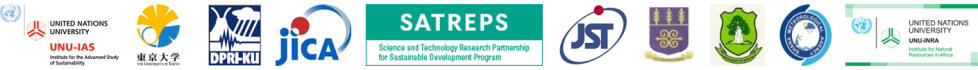 http://supportoffice.jp/c_africa_conf2014/Travel Fellowship Application Form*Official itinerary is arrival in Tamale on 5 August and departure from Tamale on 8 August or 9 August if you will join our fieldwork on the 8th. Conference organizer will cover up to 50% (in local currency) of cheapest airfare of discount economy class ticket during this period. The cheapest airfare will be checked and decided by the organizer. The expenses incurred by itinerary and/or ticket class changes due to your own purpose will not be covered by the organizer.VisasIs a visa to Ghana required?  YES		NoIf YES, what kinds of documents are required to submit to the embassy? Please list up below. Completed application form should be returned to: Email:   c_africa_conf2014@supportoffice.jp  Not later than 20th June, 2014.Full nameName of closest international airport &country Present academic or institutional affiliation  Present  addressPhone number & email addressQualification (include dates of award)Short description of current research activities (100 words)Short statement on why you need financial support to attend this conference (100 words) 